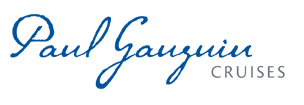 PAUL GAUGUIN CRUISES RECOGNIZED FOR “BEST SOUTH PACIFIC ITINERARIES” IN PORTHOLE CRUISE MAGAZINE’S 2017 READERS’ CHOICE AWARDS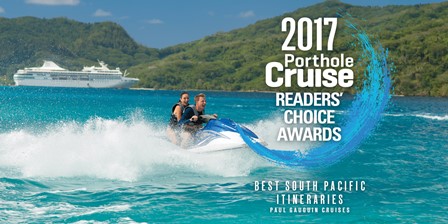  – November 7, 2017 – Paul Gauguin Cruises (www.pgcruises.com), operator of the highest-rated and longest continually sailing luxury cruise ship in the South Pacific, the m/s Paul Gauguin, was recognized by Porthole Cruise Magazine as having the “Best South Pacific Itineraries” in the 19th Annual Readers’ Choice Awards. 2017 marks the seventh year that Paul Gauguin Cruises has received this accolade. “We are honored to receive this award,” said Diane Moore, President of Paul Gauguin Cruises. “Thank you to the readers of Porthole Cruise Magazine. We look forward to continuing to share our unique itineraries, expertise, and authentic experiences in Tahiti, French Polynesia, and the South Pacific with our guests.”Porthole Cruise Magazine is the world's leading cruise travel magazine. Published bimonthly, the magazine features exciting editorial and stunning photography on topics from ship reviews and cruise destinations to life on board and activities on shore. Award winners were determined by thousands of readers and online fans of Porthole Cruise Magazine, who voted for their favorite cruise lines and ships in 55 cruise-related categories. The full list of winners can be found on the magazine’s website, www.porthole.com, and is featured in the November/December 2017 issue of Porthole Cruise Magazine on newsstands today. “When you think of Paul Gauguin Cruises, it’s hard not to imagine cruising the South Pacific,” said Bill Panoff, publisher and editor-in-chief of Porthole Cruise Magazine. “Our readers who have sailed this region clearly recognize the significance of the connection and the meaningfulness of the experience. I congratulate Paul Gauguin Cruises on this much-deserved win.” The Gauguin’s itineraries in French Polynesia and the South Pacific feature a host of exquisite islands with white-sand beaches, aqua lagoons, mist-laden mountains, warm Polynesian culture, and private retreats. Itineraries include: 7-night Tahiti & the Society Islands; 10-night Society Islands & Tuamotus; 11-night Cook Islands & Society Islands; and 14-night Marquesas, Tuamotus & Society Islands. In 2018, Paul Gauguin Cruises will be the first cruise line to visit the port city of Vairao in Tahiti Iti, which is the smaller of two landmasses that comprise the island of Tahiti. Tahiti Iti is scheduled on the new 7-night Society Islands & Tahiti Iti itinerary and the 10-night Society Islands & Tuamotus voyage departing September 19, 2017.Paul Gauguin Cruises offers extraordinary value with savings of 50% off standard all-inclusive cruise fares on all 2018 and 2019 voyages, plus included roundtrip airfare from Los Angeles.For rates or more information on Paul Gauguin Cruises, please contact a Travel Professional, call 800-848-6172, or visit www.pgcruises.com.###About Paul Gauguin CruisesOwned by Pacific Beachcomber S.C., French Polynesia’s leading luxury hotel and cruise operator, Paul Gauguin Cruises operates the 5+-star cruise ship, the 332-guest m/s Paul Gauguin, providing a deluxe cruise experience tailored to the unparalleled wonders of Tahiti, French Polynesia, and the South Pacific. Paul Gauguin Cruises has been recognized by notable publications in travel and lifestyle and was recently voted “#1 Midsize-Ship Ocean Cruise Line” by readers in the Travel + Leisure World’s Best Awards 2017†. The line was also recognized as one of the “Top Small Cruise Lines” in the Condé Nast Traveler 2017 Readers’ Choice Awards and recognized on the publication’s 2016 “Gold List.” Paul Gauguin Cruises was also selected as “Best Small-Ship Cruise Line” in Global Traveler’s Leisure Lifestyle Awards in 2016 and 2017, and recently received top honors as the “#1 Cruise Line for Honeymooners” in BRIDES Magazine’s 2017 Honeymoon Awards.Media Contact:Vanessa Bloy Paul Gauguin Cruises Director of Public Relations (425) 440-6255vbloy@pgcruises.com†From Travel + Leisure Magazine, August 2017 © Time Inc. Affluent Media Group. Used under license. Travel + Leisure and Time Inc. Affluent Media Group are not affiliated with, and do not endorse products or services of, Paul Gauguin Cruises.